DELIBERAZIONI DELLA GIUNTA REGIONALE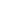 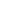 GRANDI OPERE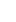 Dipartimento 60 Uffici Speciali - D.G. 6 Grandi Opere - Delibera della Giunta Regionale n. 492 del 07.08.2023 - DGR n. 257/2020 - Programma di riqualificazione aree verdi in parchi urbani, aree naturali e giardini storici - Determinazioni. 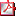 DECRETI DIRIGENZIALI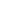 GRANDI OPEREDipartimento 60 Uffici Speciali - D.G. 6 Grandi Opere - Decreto Dirigenziale n. 597 del 27.07.2023 - Aggiudicazione proc. n. 3532/AP/2022 - Accordo Quadro Triennale, con un unico operatore economico, ex art. 54 comma 3, per l'affidamento dei servizi di ingegneria e architettura, di cui all'art. 3, lett. vvvv) del D.lgs. n. 50/2016 e ss.mm.ii., finalizzati alla "Realizzazione di opere di interesse pubblico e sociale attinenti l'edilizia scolastica, direzionale, culturale, nonché per la riqualificazione del territorio". Dipartimento 60 Uffici Speciali - D.G. 6 Grandi Opere - Decreto Dirigenziale n. 643 del 11.08.2023 - Procedura aperta ai sensi dell'art.71 del Dlgs n.36/2023. Appalto dei lavori per l'espletamento della pulizia delle aree a terra ed a mare ed infrastrutture degli ambiti portuali destinate a TLP. Indizione di gara. AVVISI DI DEPOSITO DI P.R.G. E/O ATTI URBANISTICICOMUNE DI CALVI (BN) - Avviso - Adozione proposta di Piano Urbanistico Strategico, ai sensi della L.R.C. n. 16/2004 e dell'art. 3, comma 1, del Regolamento Regionale n. 5 /2011 - Delibera n.58 del 05/07/2023. COMUNE DI CAPACCIO PAESTUM (SA) - Avviso di deposito dell'approvazione della Variante al vigente Piano Regolatore Generale riguardante la realizzazione di un "Nuovo Polo Scolastico in Capaccio Scalo", ai sensi del D.P.R. n. 327 del 08.06.2001 e ss.mm.ii., approvata con Delibera di Consiglio Comunale n. 48 del 28.07.2023. COMUNE DI CAPACCIO PAESTUM (SA) - Avviso di deposito dell'Approvazione della Variante al vigente Piano Regolatore Generale riguardante la "Predisposizione di nuovi spazi da adibire al servizio mensa scolastica alla scuola secondaria di primo grado Zanotti Bianco di Capaccio Scalo, ai sensi del D.P.R. n. 327 del 08.06.2001 e ss.mm.ii.", approvata con delibera di Consiglio Comunale n. 49 del 28.07.2023. COMUNE DI PADULI (BN) - Avviso di approvazione PUC (compreso Rapporto Ambientale e Sintesi non Tecnica) e Atti di Programmazione degli Interventi per il 1° triennio (API). COMUNE DI PADULI (BN) - Avviso di approvazione del Regolamento Urbanistico Edilizio Comunale (RUEC). BANDI DI GARASTAZIONE UNICA APPALTANTE DELLA PROVINCIA DI AVELLINO - Bando di Gara a procedura aperta, ai sensi degli artt. 50, comma 1 lettera d), 71 e 44 del d.lgs. 31 marzo 2023 n. 36, per l'appalto integrato della progettazione definitiva/esecutiva e realizzazione dei lavori di sostituzione edilizia con delocalizzazione in altro sito (edificio ubicato in R4) scuola capoluogo di via Cioffi in Cervinara (AV). COMUNE DI POZZUOLI (NA) - Bando di Gara - Servizio di manutenzione ordinaria e straordinaria delle aree destinate a verde pubblico del Comune di Pozzuoli annualità 2023 - 2024. ESITI DI GARACOMUNE DI CAMPOLI DEL MONTE TABURNO (BN) - Esito di Gara - Appalto dei lavori di rammagliamento delle strade locali alla viabilità provinciale. PROROGHE E RIAPERTURE TERMINIUNIVERSITÀ DEGLI STUDI DI NAPOLI FEDERICO II - Avviso proroga termini per le manifestazioni di interesse - Avviso esplorativo finalizzato all'acquisizione di uno o più immobili da destinare a sede dei Centri Nazionali AGRITECH e RNA. 